ANEXO 7: FORMULARIO DE BÚSQUEDA DE SOCIO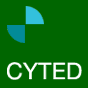 CYTED: InnovaciónFormulario de idea de proyecto. Búsqueda de socios Información sobre el grupo ponenteInformación sobre el grupo ponente1..Nombre de la empresa, centro o universidadNombre de la empresa, centro o universidadNombre de la empresa, centro o universidadPersona de contactoCargoCargoDepartamentoNº de empleadosNº de empleadosDirecciónTelTelFaxFaxE-mailE-mailPág. WebPág. WebActividad y experiencia del grupo ponenteActividad y experiencia del grupo ponenteActividad y experiencia del grupo ponenteDescripción de la idea básica del proyecto que se propone2..Perfil o características de los socios buscados3..Otras informaciones de interés4 ..